На основании ходатайств главы муниципального образования «Ленский район» Абильманова Ж.Ж. – председателя районной наградной комиссии, и.о. директора муниципального казенного учреждения «Комитет по физической культуре и спорту» Петрова П.Л., протокола заседания районной наградной комиссии от 30.05.2019 г. № 4, Районный Совет  депутатов муниципального образования «Ленский район» Р Е Ш И Л: 1.Присвоить звание «Почетный гражданин Ленского района» Карбушеву Александру Викторовичу, тренеру-преподавателю муниципального казенного учреждения «Комитет по физической культуре и спорту», внесшего значительный личный вклад в развитие физической культуры и спорта Ленского района, за многолетний безупречный труд.2. Настоящее решение подлежит официальному опубликованию в районной газете «Ленский вестник», размещению на сайте муниципального образования «Ленский район» и вступает в силу с момента принятия.МУНИЦИПАЛЬНОЕ ОБРАЗОВАНИЕ«ЛЕНСКИЙ РАЙОН»РЕСПУБЛИКИ САХА (ЯКУТИЯ)РАЙОННЫЙ СОВЕТДЕПУТАТОВ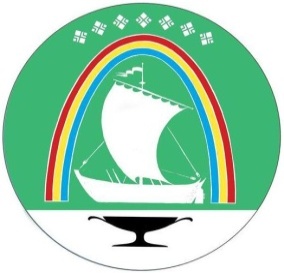 САХА РЕСПУБЛИКАТЫНЛЕНСКЭЙ ОРОЙУОНУНМУНИЦИПАЛЬНАЙ ТЭРИЛЛИИТЭОРОЙУОН ДЕПУТАТТАРЫН СЭБИЭТЭ         РЕШЕНИЕ           СЕССИИ           СЕССИЯ          БЫҺААРЫЫ          г. Ленск           Ленскэй кот  03 июля  2019года№ 11-6 от  03 июля  2019года№ 11-6 О присвоении звания «Почетный гражданин Ленского района» Карбушеву А.В.Председатель                  Н.К. СидоркинаИ.о. главы                  Д.С. Федюкович